SAN DIEGO MIRAMAR COLLEGE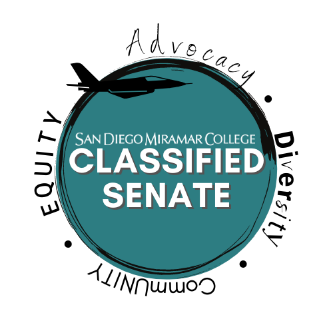  CLASSIFIED SENATE MEETING AGENDADATE: Dec. 7th, 2021   TIME: 11:00 AM – 12:00 PM   LOCATION: ZoomOfficers and SenatorsSean Young, Val Sacro, Arnice Neff, Sandra Marquez, Bill Pacheco, Sam Shooshtary, Clarissa Padilla, Sharilyn Wilson, Jill Dela Cruz, Rachel Halligan, Calvin Le, Ryan Roper, Lezlie Allen, Jill Griggs, Anna Liza ManzoVacanciesSenator Area B, Senator Area C, Senator Area DCall to OrderApproval of Agenda and MinutesClassified Senate Meeting (5 mins.) – Nov. 2nd, Nov. 16th  Additional Items: Equity*Old Business:New Business: Announcements and Open Comment Spring Kickoff will be held on January 27th, 2022 and will be held in person.
AdjournmentNext Scheduled MeetingTBD based upon approved tentative schedule*Additional Items will be addressed based upon time.                                                          San Diego Miramar College 2020 – 2027 Strategic Goals Pathways - Provide student-centered pathways that are responsive to change and focus on student learning, equity, and successEngagement - Enhance the college experience by providing student-centered programs, services, and activities that close achievement gaps, engage students, and remove barriers to their successOrganizational Health - Strengthen Institutional Effectiveness through planning, outcomes assessment, and program review processes in efforts to enhance data-informed decision makingRelationship Cultivation - Build and sustain a college culture that strengthens participatory governance, equity efforts, and community partnershipsDiversity, Equity, and Inclusion - Build an environment that embraces diversity, equity, inclusion, anti-racism, and social justice for the benefit of the college community** ACCJC Accreditation Standards (Adopted June 2014)Mission, Academic Quality and Instructional Effectiveness, and Integrity. Student Learning Programs and Support Services. ResourcesLeadership and Governance.#ItemStrategic Goal(s)Accreditation StandardInitiator1Vote to Hold remaining Senate meeting for 2021 via Zoom – Action Item (2 Mins.)4IVSean Young2Vote for Meeting Modality for Spring 2022 – Action Item (2 Mins.)4IVSean Young#ItemStrategic Goal(s)Accreditation Standard(s)Initiator1San Diego Miramar College Planning Cycle Alignment – Discussion Item (15 mins.)3, 4IDaniel Miramontez22021-2024 Collegewide Program Review & Outcomes Assessment Plan. – Discussion Item (15 mins.)2, 3, 4I, II, IIIPatricia Manley3College Governance Handbook Change Request Processes and Meeting Modality for Governance Committees – Action Item (15 mins.)       3,4I, IVSean Young4Tentative Classified Senate Schedule for Spring 2022 – Action Item (5 mins.)4IVSean Young5